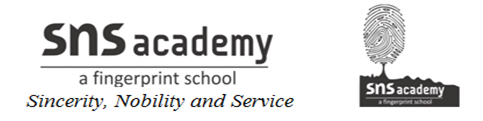 Grade 12 - Computer ScienceWorksheet1 – Chapter14Question 1:
Write two advantages of using an optical fibre cable over an ethernet cable to connect two service stations, which are 190 m away from each other.    Question 2:
Differentiate between packet switching and message switching technique in network communication. Delhi 2011
Question 3:
What was the role of ARPANET in the computer network? 
Question 4:
Which of the following is not an unit for data transfer rate? MBPSKBPSSBPSGBPSQuestion 5:
Name two switching techniques used to transfer data between two terminals (computers). Delhi; All India 2009
Question 6:
What is the difference between packet switching and circuit switching techniques?
Question 7:
Name two transmission media for networking.
Question 8:
State two reasons for which you may like to have a network of computers instead of having standalone computers.
Question 9:
How bit rate is differ from baud rate?
Baud rate = bit rate/N
where, N is the number of bits represented by each signal shift.Question 10:
How is co-axial cable different from optical fibre?     